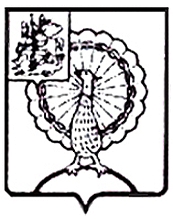 Совет депутатов городского округа СерпуховМосковской областиРЕШЕНИЕ В соответствии с Бюджетным кодексом Российской Федерации, Налоговым кодексом Российской Федерации, Федеральным законом от 06.10.2003 № 131-ФЗ «Об общих принципах организации местного самоуправления в Российской Федерации», на основании Устава муниципального образования «Городской округ Серпухов Московской области», Совет депутатов городского округа Серпухов Московской областирешил: 1. Внести в решение Совета депутатов города Серпухова Московской области от 27.11.2014 № 443/50 «Об установлении  налога  на имущество физических лиц на территории муниципального образования «Город Серпухов Московской области»  следующие изменения:          1.1. В подпункте 2.1 пункта 2 после слов «Квартиры, комнаты» дополнить словами «, части квартир».         1.2. В подпункте 2.2 пункта 2 после слов «Жилые дома» дополнить словами «, части жилых домов».         1.3. В подпункте 2.5 пункта 2 после слов «Гаражи и машино-места» дополнить словами «, в том числе расположенные в объектах  налого-обложения, указанных в подпунктах 2.7 и 2.8 настоящего пункта».         2. Направить настоящее решение Главе городского округа Серпухов  Д.В. Жарикову для подписания и опубликования (обнародования).           3. Настоящее решение вступает в силу с момента подписания и распространяется на правоотношения, связанные с исчислением налога на имущество физических лиц с 01 января 2017 года.         4. Контроль за выполнением данного решения возложить на постоянную депутатскую комиссию по бюджету, финансам и налогам (Ковшарь О.С.).Председатель Совета депутатов                                                      М.А. ШульгаГлава городского округа                                                                 Д.В. ЖариковПодписано Главой городского округа19.10.2018№   332/40    от  18.10.2018 О внесении изменений в решение Совета депутатов города Серпухова Московской области от 27.11.2014    № 443/50 «Об установлении  налога  на имущество физических лиц на территории муниципального образования «Город Серпухов Московской области»